      Grundschule Sudmerberg		 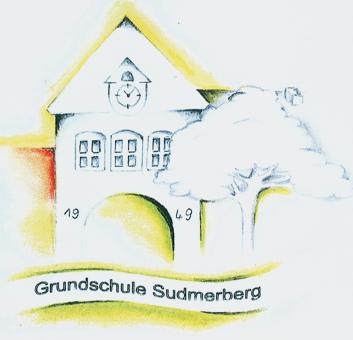  Grundschule Sudmerberg, Sudmerbergstraße 100, 38640 Goslar								26.05.2020Einschulung Ihres KindesLiebe Eltern,wir freuen uns, Ihr Kind am 29.08.2020 in unsere Schule einschulen zu können.Leider sind alle Vorbereitungen, die den Übergang von der Kita in die Schule gestalten, in diesem Jahr anders als gewohnt. Gerade unsere Einschulungskinder trifft die Coronaverordnung besonders hart. Auch wir sind darüber sehr traurig, da das Kennenlernen vor den Sommerferien immer einen wichtigen Baustein unseres Schullebens ausmacht.Es waren unterschiedliche Informationsmöglichkeiten vorbereitet. So können sowohlder erste Elternabend und die Schnuppertage als auch der Tag der offenenTür für Sie und die Kinder zunächst nicht stattfinden. Auch die Einschulungsfeierwird sicher in einem anderen Rahmen durchgeführt werden.Das oben genannte Einschulungsdatum steht aktuell fest. Über alle weiteren Rahmenbedingungen werden Sie zeitnah informiert. Auch bezüglich der Klasseneinteilungund deren Klassenlehrer sowie die Schulbuch- und Materiallisten melden wiruns rechtzeitig.Für Rückfragen stehen wir Ihnen jederzeit gerne vormittags telefonisch zur Verfügung.Informationen über unsere Schule können Sie auch immer über unsere Homepageerhalten.Bis dahin bleiben Sie gesund.Mit herzlichen GrüßenIhre Tatjana Lichter-Schulleitung-